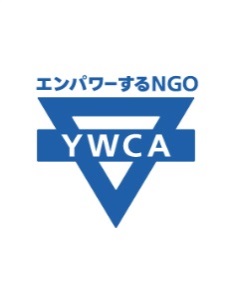 「ユース・ジェンダー小委員会」メンバー 申込書※1活動中に撮影した写真やビデオ等は、記録集/報告書、活動紹介の広報の目的以外では使用いたしません名前（ふりがな）名前（ふりがな）生年月日生年月日　西暦　　　　　　年　　　　　　月　　　　　　　日　　　　（　　　　　歳）　西暦　　　　　　年　　　　　　月　　　　　　　日　　　　（　　　　　歳）　西暦　　　　　　年　　　　　　月　　　　　　　日　　　　（　　　　　歳）　西暦　　　　　　年　　　　　　月　　　　　　　日　　　　（　　　　　歳）　西暦　　　　　　年　　　　　　月　　　　　　　日　　　　（　　　　　歳）所属YWCA・学校等所属YWCA・学校等住所住所電話番号電話番号携帯番号携帯番号メールアドレスメールアドレスジェンダー平等や女性の人権に関して、これまで取り組んできた活動や、応募動機についてお書きください。ジェンダー平等や女性の人権に関して、これまで取り組んできた活動や、応募動機についてお書きください。ジェンダー平等や女性の人権に関して、これまで取り組んできた活動や、応募動機についてお書きください。ジェンダー平等や女性の人権に関して、これまで取り組んできた活動や、応募動機についてお書きください。ジェンダー平等や女性の人権に関して、これまで取り組んできた活動や、応募動機についてお書きください。ジェンダー平等や女性の人権に関して、これまで取り組んできた活動や、応募動機についてお書きください。ジェンダー平等や女性の人権に関して、これまで取り組んできた活動や、応募動機についてお書きください。推薦者名所属YWCAと役職所属YWCAと役職同意書1．私は、日本YWCAからの説明及び自ら必要な情報を得て、よく理解した上で、このプログラムに参加します。1．活動中は、日本YWCAの指示に従い、諸法令を遵守します。1．活動中の肖像権（写真・ビデオ等）のすべては日本YWCAに帰属します。※1　　　　年　　月　　　日応募者本人自署　　　　　　　　　　　　　　　　　　 同意書1．私は、日本YWCAからの説明及び自ら必要な情報を得て、よく理解した上で、このプログラムに参加します。1．活動中は、日本YWCAの指示に従い、諸法令を遵守します。1．活動中の肖像権（写真・ビデオ等）のすべては日本YWCAに帰属します。※1　　　　年　　月　　　日応募者本人自署　　　　　　　　　　　　　　　　　　 同意書1．私は、日本YWCAからの説明及び自ら必要な情報を得て、よく理解した上で、このプログラムに参加します。1．活動中は、日本YWCAの指示に従い、諸法令を遵守します。1．活動中の肖像権（写真・ビデオ等）のすべては日本YWCAに帰属します。※1　　　　年　　月　　　日応募者本人自署　　　　　　　　　　　　　　　　　　 同意書1．私は、日本YWCAからの説明及び自ら必要な情報を得て、よく理解した上で、このプログラムに参加します。1．活動中は、日本YWCAの指示に従い、諸法令を遵守します。1．活動中の肖像権（写真・ビデオ等）のすべては日本YWCAに帰属します。※1　　　　年　　月　　　日応募者本人自署　　　　　　　　　　　　　　　　　　 同意書1．私は、日本YWCAからの説明及び自ら必要な情報を得て、よく理解した上で、このプログラムに参加します。1．活動中は、日本YWCAの指示に従い、諸法令を遵守します。1．活動中の肖像権（写真・ビデオ等）のすべては日本YWCAに帰属します。※1　　　　年　　月　　　日応募者本人自署　　　　　　　　　　　　　　　　　　 同意書1．私は、日本YWCAからの説明及び自ら必要な情報を得て、よく理解した上で、このプログラムに参加します。1．活動中は、日本YWCAの指示に従い、諸法令を遵守します。1．活動中の肖像権（写真・ビデオ等）のすべては日本YWCAに帰属します。※1　　　　年　　月　　　日応募者本人自署　　　　　　　　　　　　　　　　　　 同意書1．私は、日本YWCAからの説明及び自ら必要な情報を得て、よく理解した上で、このプログラムに参加します。1．活動中は、日本YWCAの指示に従い、諸法令を遵守します。1．活動中の肖像権（写真・ビデオ等）のすべては日本YWCAに帰属します。※1　　　　年　　月　　　日応募者本人自署　　　　　　　　　　　　　　　　　　 